Afrekenen= de rekening betalenContant= met bankbiljetten of munten betalengepast betalen= precies genoeg betalen, je krijgt geen wisselgeld.Het wisselgeld= geld dat je terugkrijgt als je afrekentOverhandigen= gevenGepast betalen= precies genoeg betalenOntvangen= krijgen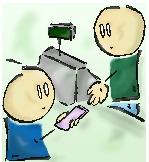 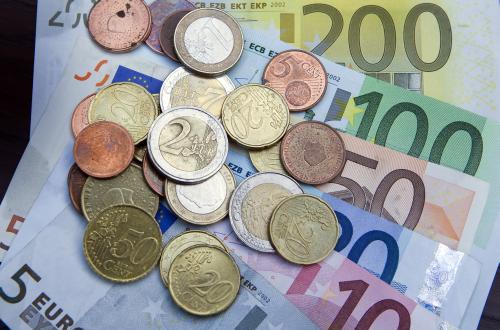 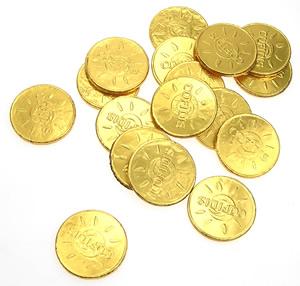 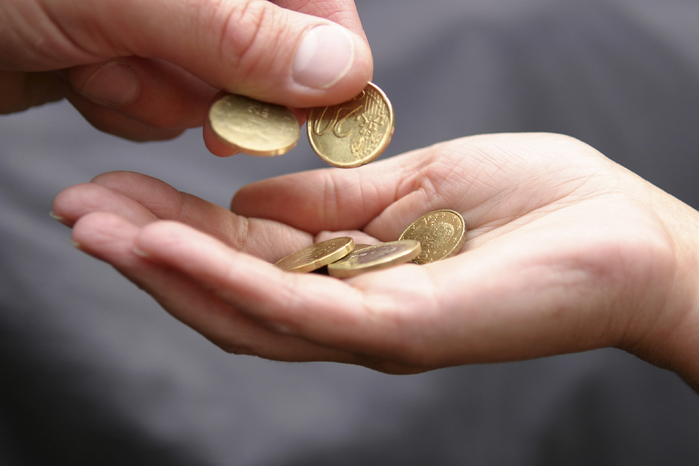 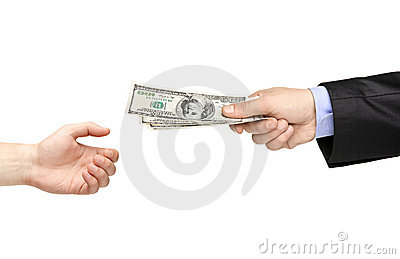 